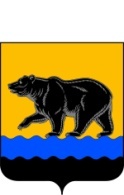 РОССИЙСКАЯ ФЕДЕРАЦИЯХАНТЫ-МАНСИЙСКИЙ АВТОНОМНЫЙ ОКРУГ – ЮГРА(Тюменская область)ТЕРРИТОРИАЛЬНАЯ ИЗБИРАТЕЛЬНАЯ КОМИССИЯ ГОРОДА НЕФТЕЮГАНСКАПОСТАНОВЛЕНИЕот « 10» августа  2017 года						       	             №63Об утверждении графика работы участковых избирательных комиссий в период  с 14 августа 2017 по  09 сентября 2017 на дополнительных выборах депутатов Думы города Нефтеюганска шестого созыва по одномандатным избирательным округам №№ 6, 9      Заслушав информацию председателя территориальной избирательной комиссии города Нефтеюганска С.С. Мозолевской, в соответствии с пунктом 9 статьи 26 Федерального закона от 12.06.2002 №67-ФЗ «Об основных гарантиях избирательных прав и права на участие в референдуме граждан Российской Федерации», Календарным планом мероприятий по подготовке и проведению дополнительных выборов депутатов Думы города Нефтеюганска шестого созыва по одномандатным избирательным округам №№ 6, 9, утвержденным постановлением территориальной избирательной комиссии города Нефтеюганска от 14.06.2016 №6 территориальная избирательная комиссия города Нефтеюганска, постановляет:            1. Утвердить график работы участковых избирательных комиссий 
города Нефтеюганска в период с 14 августа 2017г.  по 09 сентября 2017г.  на дополнительных выборах депутатов Думы города Нефтеюганска шестого созыва по одномандатным избирательным округам №№ 6, 9 10 сентября 2017 года:-в рабочие дни с 17.00 до 21.00 часов (время местное), -в выходные дни с 10.00 до 14.00 часов (время местное).2. Разместить настоящее постановление на странице «Избирательная комиссия» официального сайта органов местного самоуправления города Нефтеюганска в сети Интернет.Председатель территориальнойизбирательной комиссии						С.С. МозолевскаяИсполняющий обязанностисекретаря территориальнойизбирательной комиссии					      О.В. Новокрещенова